МУНИЦИПАЛЬНОЕ АВТОНОМНОЕ УЧРЕЖДЕНИЕ КУЛЬТУРЫ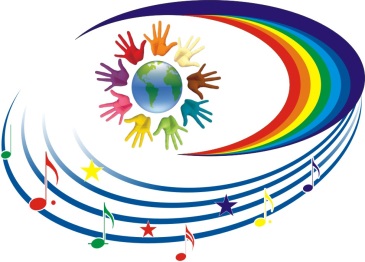 НАТАЛЬИНСКОГО МУНИЦИПАЛЬНОГО ОБРАЗОВАНИЯБАЛАКОВСКОГО МУНИЦИПАЛЬНОГО РАЙОНАСАРАТОВСКОЙ ОБЛАСТИ«НАТАЛЬИНСКИЙ ЦЕНТР КУЛЬТУРЫ»413801 с.Натальино, Балаковского района, Саратовской области, ул. Карла Маркса, д.21Утверждаю:Директор МАУК «Натальинский ЦК»А.В.Долгов План культурно – массовых мероприятий, посвященных празднованию Новогодних и Рождественских праздников.            Заведующий отделом культуры                                                      Орощук Е.А.№Наименование мероприятияДата, время, место проведенияОтветственныйс.Натальинос.Натальинос.Натальинос.Натальино1Конкурс новогодних рисунков                               «Я рисую Новый год» 22.12-29.12.21г.Натальинский ЦКРук.кружка Козырева Н.А.2Онлайн-мюзикл «Золушка»31.12.21г.Натальинский ЦКЗав.отделом культурыОрощук Е.А.3Новогодняя клубная вечеринка      « У нас в клубе…..»31.12.21г.20:00Натальинский ЦКРук.кружкаАвилкина Н.В.4Рождественские гуляния 06.01.22г.12:00Территория Натальинского ЦКЗав.отделом культурыОрощук Е.А.5.Онлайн-фотопроект                       «Рождественская сказка»06.01.22г.БалетмейстерМитькина А.Л.с.Подсосенкис.Подсосенкис.Подсосенкис.Подсосенки6«Зимний вечерок»  Концерт с участием творческих коллективов.28.12.2118.00СДКБурлакова Е.А.Зав. сектором7Праздничный новогодний концерт «Волшебный серпантин»31.12.2120.00 СДКБурлакова Е.А.Зав. сектором8«Ледяная сказка» театрализованное представление .СДК03.01.2211.00Бурлакова Е.А.Зав. секторомп.Головановскийп.Головановскийп.Головановскийп.Головановский9Праздничная шуточная программа «Новогодние приколы»31.12.21г.19:00СДКЗав.отделом культуры Черняева С.Ю.10Рождественский концерт06.01.22г.11:00СДКЗав.отделом культуры Черняева С.Ю.п.Грачип.Грачип.Грачип.Грачи11Выставка творческих поделок«Новогодний сундучок»17.12.2021г. 17:00СДКРук.кружкаКулыгина Н.И.12Час веселых затей «Новогодний переполох»25.12.2021г. 16:00СДКЗав.секторомВласенко О.А.13Игровая программа «Хорошо, что каждый год к нам приходит Новый год»30.12.2021г. 12:00СДКЗав.секторомВласенко О.А.14Театрализованное представление«Новогодний разгуляй»31.12.2021г. 20:00СДКЗав.секторомВласенко О.А.15Игровая программа «Рождественские истории»06.01.2022г. 13:00СДКЗав.секторомВласенко О.А.16Рождественские встречи «Встречай хозяин коляду»06.01.2022г. 19:00СДКЗав.секторомВласенко О.А.с.Николевкас.Николевкас.Николевкас.Николевка17Выставка  рисунков и поделок «Новогодняя сказка»20.12-31.12.2021г.
 СДК
Рук. кружка
Волгина А.Ю.18Вечер отдыха «Новогодний  серпантин»25.12.2021г.
20:00
 СДК
Зав. сектором
 Авдеева М.М19«Зимний хоровод водит Новый год» - новогодняя развлекательная программа  для жителей села31.12.2021г.20:00СДКЗав. сектором
Авдеева М.М.п.Николевскийп.Николевскийп.Николевскийп.Николевский20«Хоровод у елки» предновогодняя дискотека29.12. 21г.20.00СДКЗав.сектором       Леончик Н.П.21«Вместе встретим Новый год»30.12.21г.19.00СДКЗав.сектором       Леончик Н.П.22«Рождественская елка» праздничная программа07.01. 21г. 13.00СДКЗав.сектором       Леончик Н.П.с.Хлебновкас.Хлебновкас.Хлебновкас.Хлебновка23Концертная программа«Когда зажигаются ёлки»31.12.21г.20:00СДКЗав.сектором       Сливина И.Н.24Рождественские гуляния 06.01.22г.17:00СДКЗав.сектором Сливина И.Н.с.Матвеевкас.Матвеевкас.Матвеевкас.МатвеевкаРождественские посиделки «Это сказочное Рождество»7.01.2022 12.00 СДККороткова Г.К.25Творческий конкурс «Мастерская Деда Мороза»14.12. – 27.12      СДК	Рук.кружкаЕрмолаева В.А.26Акция «Праздник к нам приходит»!Украсьте окна и фасады своих домов в канун Нового Года – поделитесь праздником с соседями!14.12. – 27.12    Зав.сектором    Елшина А.А.27Викторина «Знаете ли вы историю празднования Нового Года в России»23.12.2020СДК     Рук.кружкаБирюкова Е.В.28«Новогоднее приключение у елки» игровая программа29.12 16:00СДК    Зав.сектором    Елшина А.А.29Видео поздравление односельчан с Новым Годом.31.12.2021Соц. сети     Зав.сектором    Елшина А.А.30Онлаин викторина «Зима в Простоквашино»03.01.2022Соц. сети    Рук.кружкаБирюкова Е.В.31Онлаин кроссворд «Наш любимый Дед Мороз»05.01.2022Соц. сети    Рук.кружкаБирюкова Е.В.32Тематический вечер «Рождество – Христово – великий, светлый, радостный праздник»06.01.2022СДК     Рук.кружкаКачкина Н.Н.с.Старая Медынкас.Старая Медынкас.Старая Медынкас.Старая Медынка33Новогодний концерт «И снова Новый год »31.12.21г.20:00СКЗав. сектором
Тихомирова В.В.34Рождественская ёлка«Волшебная рукавичка»07.01.22г.11:00СКЗав. сектором
Тихомирова В.В.с.Андреевкас.Андреевкас.Андреевкас.Андреевка35Развлекательная новогодняя программа «Новогодняя фантазия»31.12.21 г.20:00 СДКЗав. секторомКороткова Г.К.36Игровая-познавательная  программа «Лед, каток»02.01.22. г.14.00 СДКЗав. секторомКороткова Г.К.37Театрализованное представление для детей «Приключения у новогодней елки»04.01.22г.14.00СДКЗав. секторомКороткова Г.К.38Викторина «Зимние сказки»6.01.2022г. 12.00СДКЗав. секторомКороткова Г.К.                                                                           п.Новониколаевский                                                                            п.Новониколаевский                                                                            п.Новониколаевский                                                                            п.Новониколаевский 39Новогодняя праздничная программа «Новогодний калейдоскоп»31.12.21г.21600СДКЗав.секторомКосолапкина А.П.40Детская программа «Новогодний хоровод»05.01.22г.11:00СДКЗав.секторомКосолапкина А.П.41Информационный  онлайн-час «История Рождества»08.01.22г.14:00СДКЗав.секторомКосолапкина А.П.